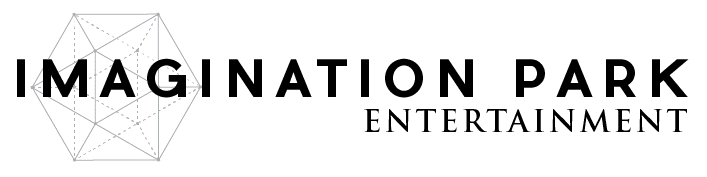 Imagination Park Receives Approval for OTCQB Marketplace - Expands U.S. Investor AudienceVancouver, B.C. – June 9, 2017 – Imagination Park Entertainment Inc. (CSE: IP) (OTC: IPNFF) (“Imagination Park” or the “Company”) is pleased to announce that, as part of its strategy to engage and expand the U.S. investor audience, the Company has obtained approval to be listed on the OTCQB Venture Market, operated by OTC Markets Group. Effective on June 9, 2017, the Company will commence trading on the OTCQB Venture Market under stock symbol is IPNFF. The Company continues to trade on the CSE under its existing “IP” symbol.Alen Paul Silverrstieen, CEO & President of Imagination Park, stated: “We are very excited to further expand our investor participation in the United States.  Many of our key strategic initiatives for the next year are focused within the US marketplace.” “I am delighted to have assisted Imagination Park in upgrading to the OTCQB.  Their story is particularly attractive to US investors,” according to Peter Baxter, Managing Director of Baxter Capital Advisers, Inc.The New York City-based OTCQB Marketplace operates the world’s largest electronic quotation system. That system gives North American and international investors access to real-time quotations and trades in stocks that are not listed on any other US stock exchange.For more information or to explore working with Imagination Park, please email info@imaginationpark.com, or visit www.imaginationpark.com.  ON BEHALF OF THE BOARD,Alen Paul SilverrstieenPresident & CEOThe Canadian Securities Exchange has neither approved nor disapproved the contents of this press release.  This press release may include ‘forward-looking information’ within the meaning of Canadian securities legislation, concerning the business of the Company. The forward-looking information is based on certain key expectations and assumptions made by Imagination Park’s management. Although Imagination Park believes that the expectations and assumptions on which such forward- looking information is based are reasonable, undue reliance should not be placed on the forward-looking information because Imagination Park can give no assurance that it will prove to be correct. These forward-looking statements are made as of the date of this press release, and Imagination Park disclaims any intent or obligation to update publicly any forward-looking information, whether as a result of new information, future events or results or otherwise, other than as required by applicable securities laws.  